Name _________________________________Monday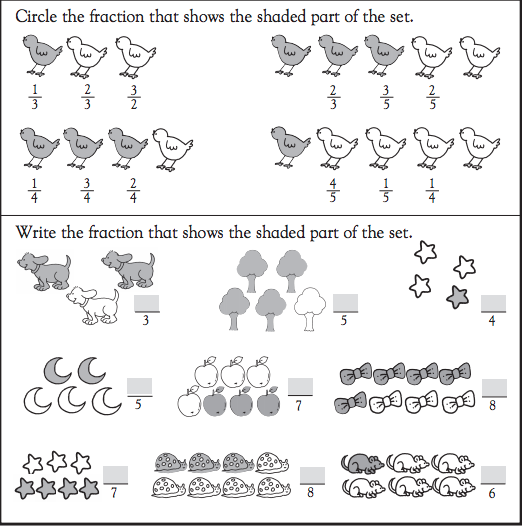 Part II: Solve the following subtraction problems by regrouping. pPPPPK – PP l =www.forrestmath.weebly.com Fractions of a SetTUESDAYWrite the fraction of the number that is shaded.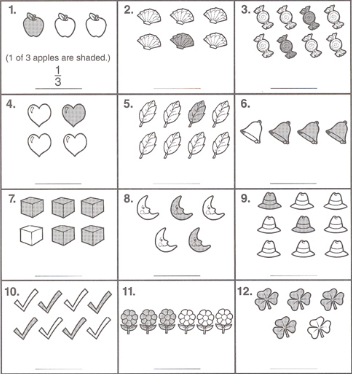 Part II: Solve the following subtraction problems by regrouping.ppppppps – ppppm = WEDNESDAY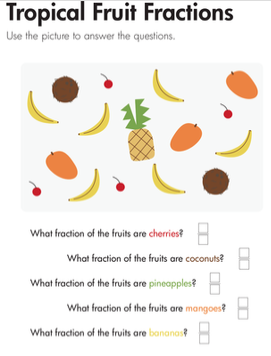 Part II – Answer the following word problem. Show your math work.Haley is a superhero. Last week, she rescued a total of 52 people from danger. If Haley rescued 39 children, how many adults did she rescue?THURSDAYA)  3(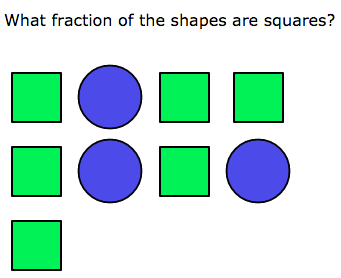 B) 6(  C) 3^D) 6#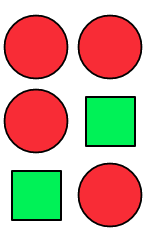 What fraction of the shapes are circles?			_____There were 4 squirrels in a tree. 2 ran away. What fraction of the squirrels were left?						____There were 3 bugs on a leaf. 2 flew away. What fraction of the bugs flew away?						____